Załącznik nr ___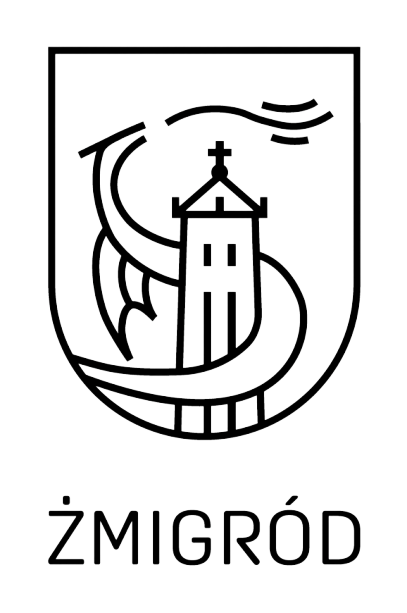 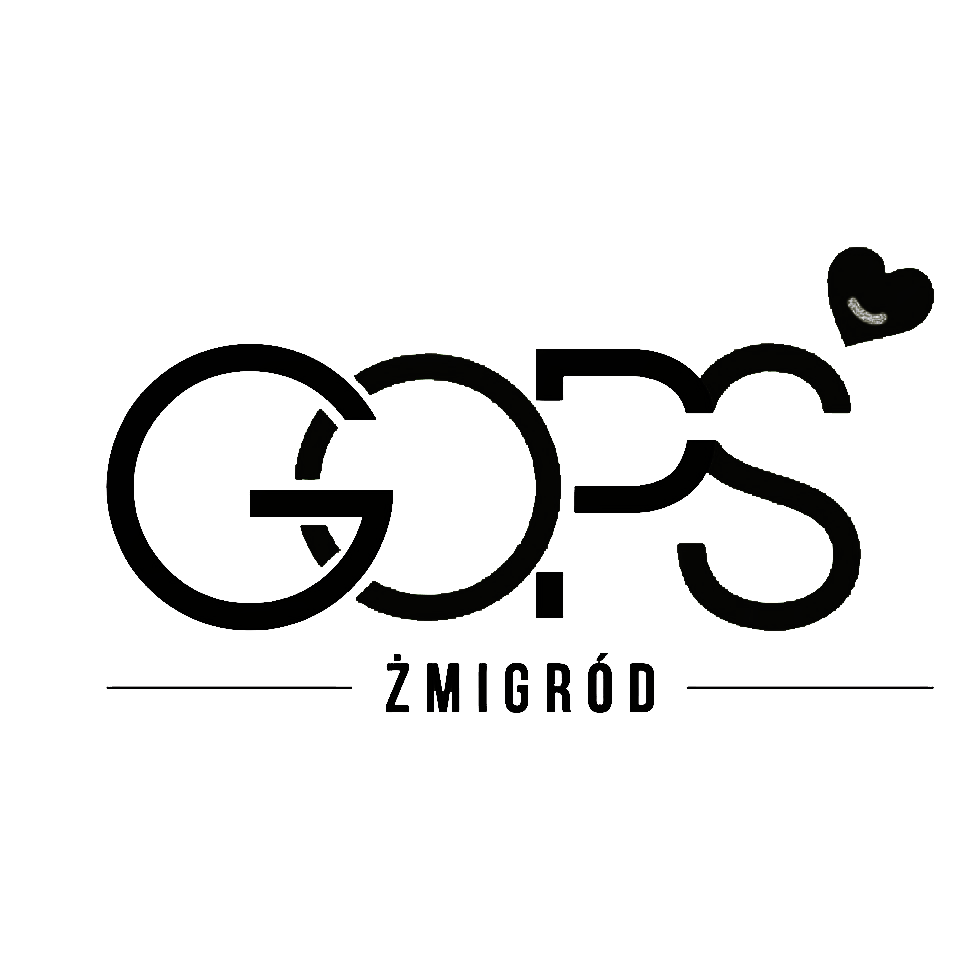 Karta osoby przyjętej do zakwaterowaniaImię i nazwisko  PESELW poniższych polach zakreśl znakiem „X” dni, w których zapewniono zakwaterowanie i wyżywienie danej osobieRok 2022LipiecSierpieńWrzesieńPaździernikListopadGrudzieńRok 2023StyczeńLutyMarzecKwiecieńMajCzerwiecLipiecSierpieńWrzesieńPaździernikListopadGrudzieńRok 2024StyczeńLutyMarzecKwiecień MajCzerwiecLiczba dni łącznie:…………………………………………………data i podpis wnioskodawcy______________________________________________________________________________________Wypełnia Gminny Ośrodek Pomocy Społecznej Liczba dni x dzienna wysokość świadczenia w zł…………………………………………………                      …………………………………………………                     data i podpis pracownika                                                                akceptacja do wypłaty                przyjmującego wniosek                                                                       1234567891011121314151617181920212223242526272829303112345678910111213141516171819202122232425262728293031123456789101112131415161718192021222324252627282930123456789101112131415161718192021222324252627282930311234567891011121314151617181920212223242526272829301234567891011121314151617181920212223242526272829303112345678910111213141516171819202122232425262728293031123456789101112131415161718192021222324252627281234567891011121314151617181920212223242526272829303112345678910111213141516171819202122232425262728293012345678910111213141516171819202122232425262728293031123456789101112131415161718192021222324252627282930123456789101112131415161718192021222324252627282930311234567891011121314151617181920212223242526272829303112345678910111213141516171819202122232425262728293012345678910111213141516171819202122232425262728293031123456789101112131415161718192021222324252627282930123456789101112131415161718192021222324252627282930311234567891011121314151617181920212223242526272829303112345678910111213141516171819202122232425262728291234567891011121314151617181920212223242526272829303112345678910111213141516171819202122232425262728293012345678910111213141516171819202122232425262728293031123456789101112131415161718192021222324252627282930